        БОЙОРОК                                                                          постановление           «09»   январь    2014 й.                      № 1                      «09»  января  2014 годаО назначении  ответственного  за  организацию обработки персональных данных           В соответствии со ст. 22.1 Федерального  закона от 27.07.2006 г. № 152 – ФЗ «О персональных данных»  ПОСТАНОВЛЯЮ:     Назначить ответственным за организацию обработки персональных данных по сельскому поселению Большешадинский сельсовет муниципального района Мишкинский район Республики Башкортостан  управляющего делами сельского поселения  Большешадинский сельсовет муниципального района Мишкинский район Республики Башкортостан  Хаматнурову Анису Хафизовну Глава сельского поселения Большешадинский сельсовет:                                      Р.Г.Хаертдинова.БАШКОРТОСТАН РЕСПУБЛИКАһЫ МИШКӘ РАЙОНЫМУНИЦИПАЛЬ РАЙОНЫНЫҢОЛО ШАҘЫ АУЫЛ СОВЕТЫАУЫЛ БИЛӘМӘҺЕХАКИМИӘТЕ452345 Оло Шаҙы ауылы,Али Карнай урамы,7Тел: 2-33-40,2-33-31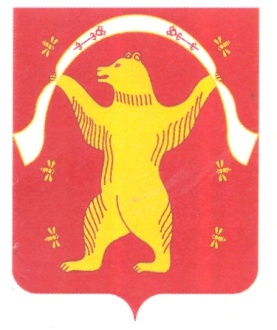 РЕСПУБЛИКА БАШКОРТОСТАН АДМИНИСТРАЦИЯСЕЛЬСКОГО ПОСЕЛЕНИЯБОЛЬШЕШАДИНСКИЙ СЕЛЬСОВЕТМУНИЦИПАЛЬНОГО РАЙОНАМИШКИНСКИЙ РАЙОН452345 д.Большие Шады,улица Али Карная,7Тел:2-33-40,2-33-31